Internalisation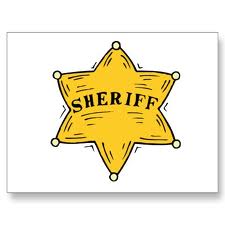 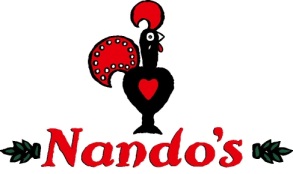 